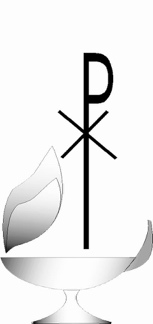 KRISTU JYOTI COLLEGEDepartment of PhilosophyBosco Nagar, Krishnarajapuram Bengaluru 560036.Ph: 9449362433 (Principal), 7795234212 (Registrar)Email:kjcprincipal@gmail.comregistrarkristujyoti@gmail.comby your light we see the lightApplication No: _________							Two-Year Basic Course in PhilosophyAPPLICATION FOR ADMISSION(Please use BLOCK LETTERS)01.	Surname ……………………………………………………………………………….02.	Name(s)………………………………………………………………………………....03.	Your Name in the Religious Congregation …………………………………………….                                              (if you have a different name)04.	Date of Birth:	Day ………….…...Month ……..…….....…….. Year …………………05.	Place of Birth ……………………………………………………...................................06.	Parish of Origin ………………………………………………………………...………07.	Diocese of Origin ………………………………………………………………...…….08.	Religious Congregation ………………………………………………………...………09.	Province ………………………………………………………………………………...10.	Name of the Superior ………………………………………………………...………...11.	Designation (e.g. General / Provincial etc.) of the Guardian / Point of Reference,        to whom future communications may be sent:  .…………………….…….…...……… .12.	Address of the Guardian / Point of Reference: ...……………………………………….	………………………………………………………………………….………….........………………………………………………………………………….….………........13.	Address of the Applicant:Permanent: ..………………………………………………………….......................			……………………………………………………….……….................Phone No: ………………….	E-mail: ………...………………………..	b)   Local : .………………………………………………………..................................			……….………….....................................................................................			Phone No: ………………….	E-mail: ………………………………….Educational Qualifications ( High School Studies, Higher Secondary Studies/Pre-University, University Studies, etc. Please specify Course, Institution, Place & Duration)   		      a). …...………………………………………………..………………………..……………………….…………………………………..………………………… b)……………………………………...……………………………………………..……………………………………………………………..………………………..c) .………...………………………………………………..………………………..……………………….…………………………………..………………………… d)……………………………………...……………………………………………..……………………………………………………………..………………………..15.	Documents attached[ ] Two attested copies of the mark-list and certificate of the Plus-two Course or its equivalent	[ ] Letter of Recommendation of the Bishop/Provincial / Religious Superior	[ ] Photographs (three of passport-size and 5 of stamp-size)	[ ] ……………………………	[ ] …………………………… Date: ………………..						           …………………………………………..Place: ……………….					     Signature of the Applicant------------------------------------------------------------------------------------------------------------Note: Requirements for Admission to the Two-Year Basic Course in PhilosophyThe completion of the Plus-two/Pre-Degree Course or its equivalent.An adequate knowledge of English, tested by an Entrance Exam.The College reserves to itself all rights to admission                                                                               The Coordinator,                                                                                              Department of Philosophy,                                                                                    Kristu Jyoti College,                                                                                     Bangalore – 560 036.(For office purposes only)Admission No: ________KRISTU JYOTI COLLEGEDepartment of PhilosophyBosco Nagar, Krishnarajapuram Bengaluru 560036.Ph: 9449362433 (Principal), 7795234312 (Registrar)Email:kjcprincipal@gmail.comregistrarkristujyoti@gmail.com  by your light we see the lightApplication No: _________					Two-Year Basic Course in PhilosophyPERSONAL SCHEDA(Please use BLOCK LETTERS)General Information:Surname: ……………………………………………………………………………Name(s): ……………………………………………………..……………………..Father’s Name: ……………………………………………………………………..Mother’s Name: …………………………………………………………………….Birth: Day ……………….. Month……………..…….….. Year …………………..          City ……………………State ……….…….…….. Country ………...……...Diocese of Origin: ………………………………..…….. Ecclesiastical Curriculum: Name of the Religious Congregation: ……………………………………………...Religious Congregation’s abbreviation: ……………………...…………………….Province: ……………………………………………................................................First Profession:         Where? …………….….………….. When? …………...…...Perpetual Profession: Where? ………………..…………..  When? …………….....     III.       Educational qualifications:                 a) High School:                        Certificate: ……………………………………………………………………………...…..                    Name of School: ………………………………………………………………….………..                    Place: ……………………………………..……...... Year of Completion:……...….......…                b) Higher Secondary School / Pre-University:	Certificate: ……………………………………………………….....................……………	Name of School / College: …………………..…………….…....................….....................	Place: …………………………………………………Year of Completion: ……...…..…..                 c)  University Studies:                     Degree: ………………………………………………...Duration: ……………….                    Name of the College: ……………………………………………………………...                    Place: ………………………………………..Year of Completion: ..………….....                 d) Other Studies (if any):                     Degree: ………………………………………………...Duration: ……………….                    Name of the College: ……………………………………………………………...                    Place: ………………………………………..Year of Completion: …..………….IV.       Accommodation: Institution: …………………..…………………..…………………..……………...Address: …………………..…………………..…………………..………………...…………………………………………………………………………………………….…………………..…….……Pin Code: ..…….…..……….………………….Phone No: ……………………….E-mail: ..…………….…..……………………..Remarks: Date: ………………..						           …………………………………………..Place: …………………                                                Signature of the Applicant(For office purposes only)Admission No: _________